2017 US 50’s TournamentFriday March 24th – Sunday March 26th 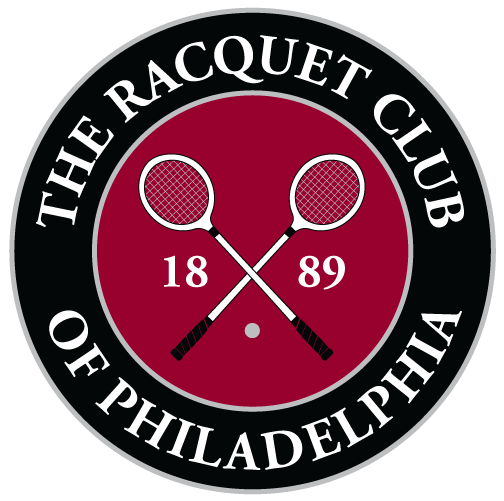 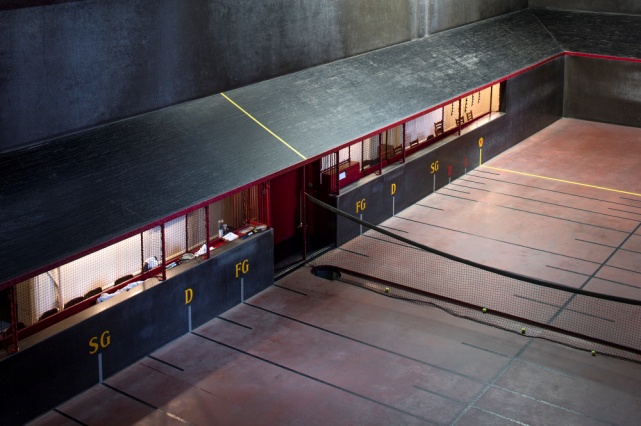 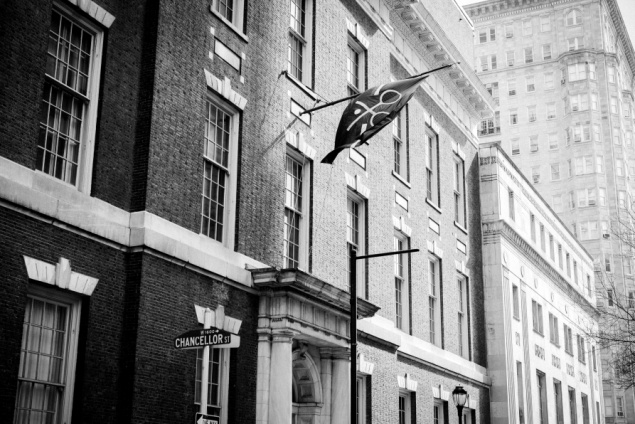 The entry fee is just $135 and includes all matches marked, both Singles & Doubles with a Friday Night dinner and Saturday morning Brunch. A Tournament favor is also included.Depending on the size of the draw, players should be prepared for Friday afternoon matches. Please fill in the information below and send to johnlumley@rcop.com.  Have any questions about the tournament?  Call 215-772-1544.  Payments for the draw will be collected upon arrival to the club.  Name: Handicap:Phone number:Email:Doubles Partner:Doubles Partner email: 